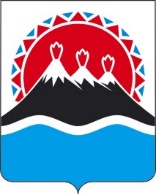 МИНИСТЕРСТВО СЕЛЬСКОГО ХОЗЯЙСТВА,ПИЩЕВОЙ И ПЕРЕРАБАТЫВАЮЩЕЙ ПРОМЫШЛЕННОСТИ КАМЧАТСКОГО КРАЯПРИКАЗВ соответствии с постановлением Губернатора Камчатского края от 15.02.2022 № 17 «О некоторых вопросах реализации нормативных правовых актов Российской Федерации в сфере противодействия коррупции в исполнительных органах государственной власти Камчатского края», Федеральным законом от 25.12.2008 № 273-ФЗ «О противодействии коррупции» ПРИКАЗЫВАЮ:1. Утвердить перечень должностей государственной гражданской службы Камчатского края в Министерстве сельского хозяйства, пищевой и перерабатывающей промышленности Камчатского края, замещение которых связано с коррупционными рисками (далее соответственно – Перечень должностей, Министерство) согласно приложению 1 к настоящему приказу. 2. Установить, что лица, замещающие должности государственной гражданской службы в Министерстве, в соответствии с разделом II Реестра должностей государственной гражданской службы Камчатского края, утвержденного Законом Камчатского края от 20.11.2013 № 343 «О государственной гражданской службе Камчатского края» обязаны ежегодно представлять сведения о своих доходах, расходах, об имуществе и обязательствах имущественного характера, а также сведения о доходах, расходах, об имуществе и обязательствах имущественного характера своих супруги (супруга) и несовершеннолетних детей, полученные за календарный год, предшествующий году представления сведений (с 1 января по 31 декабря).3. Установить, что государственный гражданский служащий, замещавший должность, включенную в Перечень должностей в течении двух лет со дня увольнения с государственной гражданской службы в Министерстве:1) имеет право замещать на условиях трудового договора должности в организации и (или) выполнять в данной организации работы (оказывать данной организации услуги) в течение месяца стоимостью более ста тысяч рублей на условиях гражданско-правового договора, если отдельные функции государственного управления данной организацией входили в должностные (служебные) обязанности государственного гражданского служащего Камчатского края, с согласия Комиссии по соблюдению требований к служебному поведению государственных гражданских служащих Камчатского края и урегулированию конфликта интересов в Министерстве, которое дается в порядке, установленном Положением о комиссиях по соблюдению требований к служебному поведению государственных гражданских служащих Камчатского края и урегулированию конфликта интересов, утвержденным Законом Камчатского края от 03.12.2010 № 526 «О комиссиях по соблюдению требований к служебному поведению государственных гражданских служащих Камчатского края и урегулированию конфликта интересов», направив ответственному за работу по профилактике коррупционных и иных правонарушений должностному лицу Министерства обращение о получении согласия на заключение трудового/гражданско-правового договора;2) обязан при заключении трудовых договоров и (или) гражданско-правовых договоров в случае, предусмотренном пунктом 1 настоящей части, сообщать представителю нанимателя сведения о последнем месте государственной гражданской службы Камчатского края с соблюдением законодательства Российской Федерации о государственной тайне.4. Леоновой Д.С., референту отдела развития сельских территорий, малых форм хозяйствования, кооперации и кадрового обеспечения агропромышленного комплекса Министерства:1) ознакомить заинтересованных государственных гражданских служащих Министерства сельского хозяйства, пищевой и перерабатывающей промышленности Камчатского края с настоящим приказом; 2) обеспечить ежегодно до 1 декабря календарного года:а) уточнение (корректировку) Перечня должностей на основе проведения оценки коррупционных рисков, возникающих при реализации Министерством своих функций, ознакомление заинтересованных государственных гражданских служащих Министерства с изменениями, вносимыми в настоящий приказ;б) формирование списков государственных гражданских служащих Министерства, которые обязаны представлять сведения о доходах, об имуществе и обязательствах имущественного характера за отчетный период, с последующим ознакомлением с этими списками заинтересованных государственных гражданских служащих Министерства;3) обеспечить по мере необходимости:а) выдачу уведомлений об ограничениях, налагаемых на гражданина при заключении им трудового или гражданско-правового договора, при увольнении государственного гражданского служащего Министерства сельского хозяйства, пищевой и перерабатывающей промышленности Камчатского края, замещавшего должность, включенную в Перечень должностей по форме согласно приложению 2;б) учет уведомлений, выдаваемых государственным гражданским служащим Камчатского края, указанных в подпункте «а» настоящей части в журнале по форме согласно приложению 3.5. Признать утратившим силу приказ Министерства сельского хозяйства, пищевой и перерабатывающей промышленности Камчатского края от 05.04.2022 № 29/34 «О некоторых вопросах реализации нормативных правовых актов Российской Федерации в сфере противодействия коррупции в Министерстве сельского хозяйства, пищевой и перерабатывающей промышленности Камчатского края».6. Признать утратившим силу приказ Министерства сельского хозяйства, пищевой и перерабатывающей промышленности Камчатского края от 19.10.2022 № 29/150 «О внесении изменений в приказ Министерства, сельского хозяйства, пищевой и перерабатывающей промышленности Камчатского края от 05.04.2022 № 29/34 «О некоторых вопросах реализации нормативных правовых актов Российской Федерации в сфере противодействия коррупции в Министерстве сельского хозяйства, пищевой и перерабатывающей промышленности Камчатского края»».7.Настоящий приказ вступает в силу после дня его официального опубликования.Приложение 1 к приказу Министерства сельского хозяйства, пищевой и перерабатывающей промышленности Камчатского краяПереченьдолжностей государственной гражданской службы Камчатского края в Министерстве сельского хозяйства, пищевой и перерабатывающей промышленности Камчатского края, замещение которых связано с коррупционными рискамиПриложение 2 к приказу Министерства сельского хозяйства, пищевой и перерабатывающей промышленности Камчатского краяУВЕДОМЛЕНИЕ№ _______от «___» ________ 20_____об ограничениях, налагаемых на гражданина, замещавшего должность государственной гражданской службы Камчатского края, при заключении им трудового или гражданско-правового договораУважаемый (ая) _______________________________________________________________!Уведомляем Вас о необходимости соблюдения в течение 2 лет после увольнения с замещаемой должности ограничений при заключении трудового или гражданско-правового договора, установленных статьей Федерального закона от 25.12.2008 № 273-ФЗ «О противодействии коррупции», в соответствии с которой:1. Вы вправе заключить с организацией трудовой договор и (или) гражданско-правовой(ые) договор(ы) на выполнение работ или оказание услуг (если их стоимость в течение месяца превышает сто тысяч рублей), если отдельные функции государственного (муниципального) управления данной организацией входили в Ваши должностные (служебные) обязанности, только с согласия ____________________________________________________________ (наименование соответствующей комиссии по соблюдению____________________________________________________________________.требований к служебному поведению и урегулированию конфликта интересов)2. Вы обязаны при заключении трудового и (или) гражданско-правового(ых) договора(ов) на выполнение работ или оказание услуг сообщать работодателю (заказчику) сведения о последнем месте государственной гражданской службы Камчатского края с соблюдением законодательства Российской Федерации о государственной тайне.3. Неисполнение Вами обязанности по информированию работодателя (заказчика) о последнем месте службы влечет прекращение заключенного трудового и (или) гражданско-правового(ых) договора(ов).Настоящее уведомление рекомендуем хранить в течение 2 лет со дня увольнения с государственной гражданской службы Камчатского края и представлять вместе с трудовой книжкой работодателю (заказчику) при заключении с Вами трудового и (или) гражданско-правового(ых) договора(ов) на выполнение работ или оказание услуг, обратив его внимание на то, что: - работодатель (заказчик) обязан сообщать о заключении с Вами трудового и (или) гражданско-правового(ого) договора(ов) на выполнение работ или оказание услуг представителю нанимателя (работодателю) по последнему месту Вашей службы; - неисполнение работодателем (заказчиком) обязанности по информированию о заключении с Вами трудового и (или) гражданско-правового(ых) договора(ов) представителя нанимателя (работодателя) по последнему месту Вашей службы является правонарушением и влечет ответственность в соответствии со статьей 19.29 Кодекса Российской Федерации об административных правонарушениях.Уведомление вручено:____________           ___________  ___________________________________            (дата)                                    (подпись)              (Ф.И.О., должность работника кадровой службы)Уведомление получено:____________           ___________  ___________________________________             (дата)                                   (подпись)                                          (Ф.И.О. гражданина)Приложение 3 к приказу Министерства сельского хозяйства, пищевой и перерабатывающей промышленности Камчатского краяЖУРНАЛ УЧЕТАуведомлений об ограничениях, налагаемых на гражданина, замещавшего должность государственной гражданской службы Камчатского края, при заключении им трудового или гражданско-правового договора[Дата регистрации] № [Номер документа]г. Петропавловск-КамчатскийОб утверждении перечня должностей государственной гражданской службы Камчатского края в Министерстве сельского хозяйства, пищевой и перерабатывающей промышленности Камчатского края, замещение которых связано с коррупционными рискамиМинистр[горизонтальный штамп подписи 1]В.П. Чернышот[REGDATESTAMP]№[REGNUMSTAMP]№ п/пНаименование структурного подразделения/наименование должностиВиды коррупционных рисков*, с которыми связано исполнение должностных обязанностей1231.Отдел бюджетного учета, отраслевой отчетности, контроля и финансового оздоровления сельскохозяйственных организацийОтдел бюджетного учета, отраслевой отчетности, контроля и финансового оздоровления сельскохозяйственных организаций1.1.Начальник отделаосуществление в соответствии со специальными полномочиями функций представителя власти либо организационно-распорядительных функций, хранение и распределение материально-технических ресурсов2.Отдел развития сельских территорий, малых форм хозяйствования, кооперации и кадрового обеспечения агропромышленного комплексаОтдел развития сельских территорий, малых форм хозяйствования, кооперации и кадрового обеспечения агропромышленного комплекса2.1.Начальник отделаосуществление организационно-распорядительных функций, подготовка и принятие решений о распределении бюджетных ассигнований, субсидий, межбюджетных трансфертов2.2.Референт(3 штатные единицы)осуществление в соответствии со специальными полномочиями функций представителя власти, осуществление исполнительно-распорядительных функций по организации исполнения краевого бюджета, осуществление контрольных мероприятий3.Отдел сельскохозяйственного производстваОтдел сельскохозяйственного производства3.1.Заместитель начальника отделаосуществление организационно-распорядительных функций3.2.Референтосуществление подготовки и принятия решений о распределении бюджетных ассигнований, осуществление организационно-распорядительных функций, государственных закупок3.3.Ведущий консультант(2 штатные единицы)осуществление организационно-распорядительных функций, осуществление контрольных мероприятий, осуществление государственных закупок4.Отдел прогнозирования, планирования, государственных программ развития сельского хозяйстваОтдел прогнозирования, планирования, государственных программ развития сельского хозяйства4.1.Начальник отделаосуществление организационно-распорядительных функций, контрольных мероприятий4.2.Заместитель начальника отделаосуществление организационно-распорядительных функций, осуществление контрольных мероприятий4.3.Референт(3 штатные единицы)осуществление подготовки и принятия решений о распределении бюджетных ассигнований, субсидий, межбюджетных трансфертов осуществление контрольных мероприятийКонсультантосуществление организационно-распорядительных функций, государственных закупок5.Отдел пищевой и перерабатывающей промышленностиОтдел пищевой и перерабатывающей промышленности5.1.Начальник отделаосуществление организационно-распорядительных функций, подготовка и принятие решений о распределении бюджетных ассигнований, субсидий, межбюджетных трансфертов5.2.Референт(2 штатные единицы)осуществление подготовки и принятия решений о распределении бюджетных ассигнований, субсидий, межбюджетных трансфертов5.3.Консультантосуществление подготовки и принятия решений о распределении бюджетных ассигнований, субсидий, межбюджетных трансфертов6Управление ветеринарииУправление ветеринарии6.1Заместитель начальника управленияосуществление организационно-распорядительных функций, подготовка и принятие решений о распределении бюджетных ассигнований, осуществление контрольных мероприятий6.2Референтосуществление организационно-распорядительных функций, осуществление контрольных мероприятий6.3Консультант(3 штатные единицы)осуществление организационно-распорядительных функций, осуществление контрольных мероприятийот[REGDATESTAMP]№[REGNUMSTAMP]от[REGDATESTAMP]№[REGNUMSTAMP]Сведения о выданном государственному служащему уведомленииСведения о выданном государственному служащему уведомленииСведения о выданном государственному служащему уведомленииСведения о выданном государственному служащему уведомленииСведения о выданном государственному служащему уведомленииСведения о выданном государственному служащему уведомленииСведения о заключении трудового договора/гражданско-правового договора (далее - ГПД) / по сообщению работодателяСведения о заключении трудового договора/гражданско-правового договора (далее - ГПД) / по сообщению работодателяСведения о заключении трудового договора/гражданско-правового договора (далее - ГПД) / по сообщению работодателяСведения о заключении трудового договора/гражданско-правового договора (далее - ГПД) / по сообщению работодателяСведения о заключении трудового договора/гражданско-правового договора (далее - ГПД) / по сообщению работодателяСведения о заключении трудового договора/гражданско-правового договора (далее - ГПД) / по сообщению работодателя№ДатаувольненияФ.И.О.государственногослужащегоЗамещаемаядолжность,наименованиеструктурногоподразделения(при егоналичии);Датаврученияуведомления,подписьработникакадровойслужбыПодпись лица,уволенного сдолжностигосударственнойслужбыДатапоступлениясообщенияработодателяо заключениитрудовогодоговораили ГПДНаименованиеорганизации,полное исокращенное(при егоналичии)Наименованиедолжности,структурногоподразделенияорганизации(предмет работы/услуги) по ГПД)Дата и номерприказа/ датазаключениятрудовогодоговора/ ГПД,срок, на которыйон заключенОсновныедолжностныеобязанности,исполняемыепо трудовомудоговору/ ГПДТребуетсясогласиекомиссии(да/ нет)123456789101112